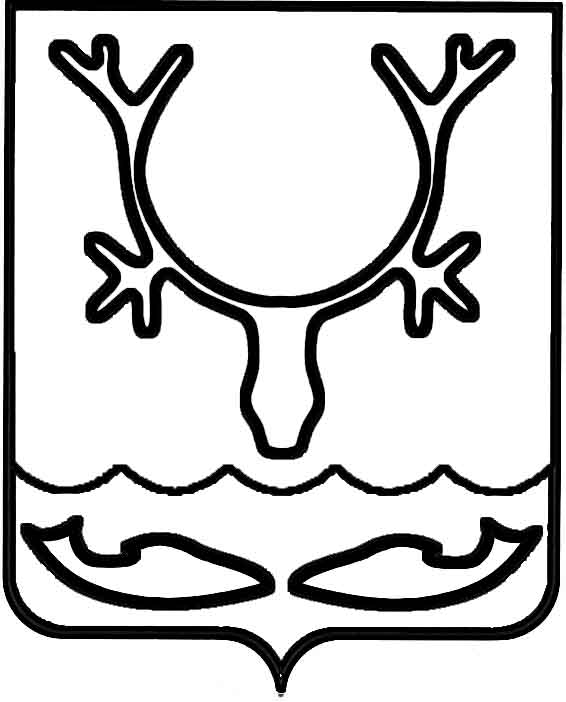 Администрация муниципального образования
"Городской округ "Город Нарьян-Мар"ПОСТАНОВЛЕНИЕО внесении изменений в постановление Администрации МО "Городской округ "Город Нарьян-Мар" от 31.08.2018 № 587                           "Об утверждении муниципальной программы муниципального образования "Городской округ "Город Нарьян-Мар" "Повышение уровня жизнеобеспечения и безопасности жизнедеятельности населения муниципального образования "Городской округ "Город          Нарьян-Мар"В соответствии со статьей 179 Бюджетного кодекса Российской Федерации, Порядком разработки, реализации и оценки эффективности муниципальных программ муниципального образования "Городской округ "Город Нарьян-Мар", утвержденным постановлением Администрации МО "Городской округ "Город Нарьян-Мар" 
от 10.07.2018 № 453, Администрация муниципального образования "Городской округ "Город Нарьян-Мар"П О С Т А Н О В Л Я Е Т:Внести изменения в муниципальную программу муниципального образования "Городской округ "Город Нарьян-Мар" "Повышение уровня жизнеобеспечения и безопасности жизнедеятельности населения муниципального образования "Городской округ "Город Нарьян-Мар", утвержденную постановлением Администрации МО "Городской округ "Город Нарьян-Мар" от 31.08.2018 № 587, согласно Приложению к настоящему постановлению.Настоящее постановление вступает в силу после его официального опубликования. Приложениек постановлению Администрации муниципального образования "Городской округ "Город Нарьян-Мар"от 04.06.2024 № 829Изменения в муниципальную программумуниципального образования "Городской округ "Город Нарьян-Мар""Повышение уровня жизнеобеспечения и безопасности жизнедеятельности населения муниципального образования "Городской округ "Город Нарьян-Мар"В паспорте муниципальной программы муниципального образования "Городской округ "Город Нарьян-Мар" "Повышение уровня жизнеобеспечения 
и безопасности жизнедеятельности населения муниципального образования "Городской округ "Город Нарьян-Мар" (далее – Программа) строку "Объемы 
и источники финансирования муниципальной программы" изложить в следующей редакции:"".2.	В пункте 1.1 раздела ХIII Программы:2.1. строку "Объемы и источники финансирования подпрограммы" изложить 
в следующей редакции:"";2.2. строку "Цели подпрограммы" изложить в следующей редакции:"                                                                                                                                                 ";2.3. строку "Задачи подпрограммы" изложить в следующей редакции:"                                                                                                                                                 ";2.4. строку "Целевые показатели подпрограммы" изложить в следующей редакции:"                                                                                                                                                 ";2.5. строку "Ожидаемые результаты реализации подпрограммы" изложить 
в следующей редакции:"                                                                                                                                                 ".3.	Пункт 1.3 раздела ХIII Программы изложить в следующей редакции:"1.3. Целью реализации Подпрограммы 4 является организация бесперебойной подачи энергетических ресурсов потребителям на территории муниципального образования, повышение надежности и эффективности работы коммунальной инфраструктуры.Для достижения цели Подпрограммы 4 необходимо обеспечить:- проведение работ по подготовке объектов коммунальной инфраструктуры 
к эксплуатации в осенне-зимних условиях;- реализацию мероприятий по модернизации объектов коммунальной инфраструктуры.".4.	Пункт 1.4 раздела ХIII Программы изложить в следующей редакции:"1.4. Основными целевыми показателями Подпрограммы 4 являются:- доля реализованных муниципальным образованием в отчетном году мероприятий по подготовке объектов коммунальной инфраструктуры к эксплуатации в осенне-зимний период с участием средств окружного бюджета от запланированного количества мероприятий, предусмотренных соглашением о предоставлении субсидии.В рамках реализации регионального проекта "Региональная программа "Модернизация систем коммунальной инфраструктуры Ненецкого автономного округа на 2023 - 2027 годы":- увеличение численности населения муниципального образования "Городской округ "Город Нарьян-Мар", для которого улучшится качество предоставляемых коммунальных услуг;- увеличение протяженности замены инженерных сетей.Методика расчета целевых показателей Подпрограммы 41. Показатель "Доля реализованных муниципальным образованием в отчетном году мероприятий по подготовке объектов коммунальной инфраструктуры 
к эксплуатации в осенне-зимний период с участием средств окружного бюджета 
от запланированного количества мероприятий, предусмотренных соглашением 
о предоставлении субсидии" определяется по формуле:Дрм = Мр / Мз х 100(%), где:Мр – количество реализованных муниципальным образованием мероприятий 
по подготовке объектов коммунальной инфраструктуры к эксплуатации в осенне-зимний период с участием средств окружного бюджета за отчетный период (год), ед.;Мз – запланированное муниципальными образованиями количество мероприятий по подготовке объектов коммунальной инфраструктуры к эксплуатации в осенне-зимний период с участием средств окружного бюджета, предусмотренных соглашением о предоставлении субсидии в отчетном периоде, ед.2. Показатель "Увеличение численности населения муниципального образования "Городской округ "Город Нарьян-Мар", для которого улучшится качество предоставляемых коммунальных услуг" рассчитывается как сумма численности населения муниципального образования, проживающего в многоквартирных и жилых домах, подключенных к объектам коммунальной инфраструктуры на территории муниципального образования (технологически связанных с объектами коммунальной инфраструктуры муниципального образования), в отношении которых реализуются мероприятия регионального проекта. Информация предоставляется ресурсоснабжающей организацией, осуществляющей теплоснабжение, водоснабжение, водоотведение на территории муниципального образования "Городской округ "Город Нарьян-Мар".3. Показатель "Увеличение протяженности замены инженерных сетей" рассчитывается в отношении линейных объектов как сумма протяженности 
(в однотрубном исчислении) участков сетей теплоснабжения, водоснабжения, водоотведения в отношении которых в рамках регионального проекта выполнены мероприятия по их строительству, реконструкции, капитальному ремонту.Источники данных: проектная документация, исполнительная документация.".5.	Пункт 1.9 раздела ХIII Программы изложить в следующей редакции:"1.9. Реализация Подпрограммы 4 обеспечит проведение работ по подготовке объектов коммунальной инфраструктуры к эксплуатации в осенне-зимних условиях 
и бесперебойную поставку тепла потребителям в зимний период года.Реализация мероприятий в рамках регионального проекта "Региональная программа "Модернизация систем коммунальной инфраструктуры Ненецкого автономного округа на 2023 - 2027 годы" предполагает достижение следующих результатов:- протяженность замененных инженерных сетей – 0,616 км;- численность населения муниципального образования "Городской округ "Город Нарьян-Мар", для которого улучшено качество предоставляемых коммунальных услуг, 6 343 чел.".6.	Раздел "Подпрограмма 4 "Обеспечение предоставления качественных услуг потребителям в сфере жилищно-коммунального хозяйства, степени устойчивости 
и надёжности функционирования коммунальных систем на территории муниципального образования" Приложения № 1 к Программе изложить в следующей редакции:".7.	В Приложении № 2 к Программе:7.1. Строку "МП "Повышение уровня жизнеобеспечения и безопасности жизнедеятельности населения муниципального образования "Городской округ "Город Нарьян-Мар" изложить в следующей редакции: "",7.2. Строку "Подпрограмма 4 "Обеспечение предоставления качественных услуг потребителям в сфере жилищно-коммунального хозяйства, степени устойчивости и надёжности функционирования коммунальных систем на территории муниципального образования" изложить в следующей редакции: "".8.	В Таблице 2 Приложения № 3 к Программе:8.1. В разделе "Подпрограмма 4 "Обеспечение предоставления качественных услуг потребителям в сфере жилищно-коммунального хозяйства, степени устойчивости и надёжности функционирования коммунальных систем на территории муниципального образования":-строку 4.2 изложить в следующей редакции:"";-строки 4.2.4 изложить в следующей редакции:"";- строку "Итого по Подпрограмме 4, в том числе:" изложить в следующей редакции:"",- строку "за счет средств городского бюджета" изложить в следующей редакции:"".8.2. Строки "ВСЕГО по программе, в том числе:", "окружной бюджет", "городской бюджет", "иные источники" изложить 
в следующей редакции:"".04.06.2024№829Глава города Нарьян-Мара О.О. БелакОбъемы и источники финансирования муниципальной программыОбщий объем финансирования Программы составляет 
4 802 469,05349 тыс. руб., в том числе по годам:2019 год – 726 033,4 тыс. руб.;2020 год – 461 357,1 тыс. руб.;2021 год – 487 361,84079 тыс. руб.;2022 год – 763 357,21491 тыс. руб.; 2023 год – 708 732,22913 тыс. руб.; 2024 год – 811 909,61864 тыс. руб.;2025 год – 500 547,88261 тыс. руб.;2026 год – 343 169,76741 тыс. руб.Из них:объем финансирования Программы за счет средств 
из окружного бюджета составляет 2 139 524,79830 тыс. руб., 
в том числе по годам:2019 год – 413 898,4 тыс. руб.;2020 год – 178 087,7 тыс. руб.;2021 год – 134 359,30000 тыс. руб.;2022 год – 434 843,48110 тыс. руб.; 2023 год – 376 278,63040 тыс. руб.;2024 год – 425 011,48680 тыс. руб.;2025 год – 166 326,80000 тыс. руб.;2026 год – 10 719,00000 тыс. руб.;за счет средств городского бюджета составляет 
2 659 966,81307 тыс. руб., в том числе по годам:2019 год – 311 785,4 тыс. руб.;2020 год – 282 282,8 тыс. руб.;2021 год – 352 727,41253 тыс. руб.;2022 год – 328 287,43537 тыс. руб.; 2023 год – 332 134,91509 тыс. руб.;2024 год – 386 077,00006 тыс. руб.;2025 год – 334 221,08261 тыс. руб.;2026 год – 332 450,76741 тыс. руб.;иные источники – 2 977,44212 тыс. руб., в том числе по годам:2019 год – 349,6 тыс. руб.;2020 год – 986,6 тыс. руб.;2021 год – 275,12826 тыс. руб.;2022 год – 226,29844 тыс. руб.;2023 год – 318,68364 тыс. руб.;2024 год – 821,13178 тыс. руб. Объемы и источники финансирования подпрограммыОбщий объем финансирования Подпрограммы 4 составляет 320 521,05561 тыс. руб., в том числе по годам:2019 год – 38 909,8 тыс. руб.;2020 год – 35 452,4 тыс. руб.;2021 год – 30 752,34475 тыс. руб.;2022 год – 22 470,09844 тыс. руб.;2023 год – 15 220,78364 тыс. руб.;2024 год – 177 715,62878 тыс. руб.Из них:объем финансирования Подпрограммы 4 за счет средств 
из окружного бюджета составляет 297 314,70000 тыс. руб., 
в том числе по годам:2019 год – 33 564,8 тыс. руб.;2020 год – 29 811,3 тыс. руб.;2021 год – 26 420,10000 тыс. руб.;2022 год – 21 576,40000 тыс. руб.;2023 год – 14 455,00000 тыс. руб.;2024 год – 171 487,10000 тыс. руб.;за счет средств городского бюджета составляет 
20 228,91349 тыс. руб., в том числе по годам:2019 год – 4 995,4 тыс. руб.;2020 год – 4 654,5 тыс. руб.;2021 год – 4 057,11649 тыс. руб.;2022 год – 667,40000 тыс. руб.;2023 год – 447,10000 тыс. руб.;2024 год – 5 407,39700 тыс. руб.;иные источники – 2 977,44212 тыс. руб., 
в том числе по годам:2019 год – 349,6 тыс. руб.;2020 год – 986,6 тыс. руб.;2021 год – 275,12826 тыс. руб.;2022 год – 226,29844 тыс. руб.;2023 год – 318,68364 тыс. руб.;2024 год – 821,13178 тыс. руб.Цели подпрограммыОрганизация бесперебойной подачи энергетических ресурсов потребителям на территории муниципального образования, повышение надежности и эффективности работы коммунальной инфраструктурыЗадачи подпрограммы-обеспечение проведения работ по подготовке объектов коммунальной инфраструктуры к эксплуатации в осенне-зимних условиях;- модернизация объектов коммунальной инфраструктуры, в том числе капитального ремонта линейных объектовЦелевые показатели подпрограммы- доля реализованных муниципальным образованием в отчетном году мероприятий по подготовке объектов коммунальной инфраструктуры к эксплуатации в осенне-зимний период 
с участием средств окружного бюджета от запланированного количества мероприятий, предусмотренных соглашением 
о предоставлении субсидии.В рамках реализации регионального проекта "Региональная программа "Модернизация систем коммунальной инфраструктуры Ненецкого автономного округа на 2023 - 2027 годы":- увеличение численности населения муниципального образования "Городской округ "Город Нарьян-Мар", для которого улучшится качество предоставляемых коммунальных услуг;- увеличение протяженности замены инженерных сетей.Ожидаемые результаты реализации подпрограммы- доля реализованных муниципальным образованием в отчетном году мероприятий по подготовке объектов коммунальной инфраструктуры к эксплуатации в осенне-зимний период с участием средств окружного бюджета от запланированного количества мероприятий, предусмотренных соглашением о предоставлении субсидии, 100%;- численность населения муниципального образования "Городской округ "Город Нарьян-Мар", для которого улучшится качество предоставляемых коммунальных услуг, 6 343 чел.;- протяженность замененных инженерных сетей 0,616 км1.Доля реализованных муниципальным образованием в отчетном году мероприятий 
по подготовке объектов коммунальной инфраструктуры к эксплуатации в осенне-зимний период с участием средств окружного бюджета, 
от запланированного количества мероприятий, предусмотренных соглашением о предоставлении субсидии% 100 100 100 0 0 В рамках реализации регионального проекта "Региональная программа "Модернизация систем коммунальной инфраструктуры Ненецкого автономного округа на 2023 - 2027 годы":В рамках реализации регионального проекта "Региональная программа "Модернизация систем коммунальной инфраструктуры Ненецкого автономного округа на 2023 - 2027 годы":В рамках реализации регионального проекта "Региональная программа "Модернизация систем коммунальной инфраструктуры Ненецкого автономного округа на 2023 - 2027 годы":В рамках реализации регионального проекта "Региональная программа "Модернизация систем коммунальной инфраструктуры Ненецкого автономного округа на 2023 - 2027 годы":В рамках реализации регионального проекта "Региональная программа "Модернизация систем коммунальной инфраструктуры Ненецкого автономного округа на 2023 - 2027 годы":В рамках реализации регионального проекта "Региональная программа "Модернизация систем коммунальной инфраструктуры Ненецкого автономного округа на 2023 - 2027 годы":В рамках реализации регионального проекта "Региональная программа "Модернизация систем коммунальной инфраструктуры Ненецкого автономного округа на 2023 - 2027 годы":В рамках реализации регионального проекта "Региональная программа "Модернизация систем коммунальной инфраструктуры Ненецкого автономного округа на 2023 - 2027 годы":В рамках реализации регионального проекта "Региональная программа "Модернизация систем коммунальной инфраструктуры Ненецкого автономного округа на 2023 - 2027 годы":В рамках реализации регионального проекта "Региональная программа "Модернизация систем коммунальной инфраструктуры Ненецкого автономного округа на 2023 - 2027 годы":В рамках реализации регионального проекта "Региональная программа "Модернизация систем коммунальной инфраструктуры Ненецкого автономного округа на 2023 - 2027 годы":В рамках реализации регионального проекта "Региональная программа "Модернизация систем коммунальной инфраструктуры Ненецкого автономного округа на 2023 - 2027 годы":2.Увеличение численности населения муниципального образования "Городской округ "Город Нарьян-Мар", для которого улучшится качество предоставляемых коммунальных услугчел.6 3436 3436 3433.Увеличение протяженности замены инженерных сетейкм 0,6160,6160,616МП "Повышение уровня жизнеобеспечения 
и безопасности жизнедеятельности населения муниципального образования "Городской округ "Город Нарьян-Мар" Всего, в том числе:4 802 469,05349726 033,4461 357,1487 361,84079763 357,21491708 732,22913811 909,61864500 547,88261343 169,76741МП "Повышение уровня жизнеобеспечения 
и безопасности жизнедеятельности населения муниципального образования "Городской округ "Город Нарьян-Мар" окружной бюджет2 139 524,79830413 898,4178 087,7134 359,30000434 843,48110376 278,63040425 011,48680166 326,8000010 719,00000МП "Повышение уровня жизнеобеспечения 
и безопасности жизнедеятельности населения муниципального образования "Городской округ "Город Нарьян-Мар" городской бюджет2 659 966,81307311 785,4282 282,8352 727,41253328 287,43537332 134,91509386 077,00006334 221,08261332 450,76741МП "Повышение уровня жизнеобеспечения 
и безопасности жизнедеятельности населения муниципального образования "Городской округ "Город Нарьян-Мар" иные источники2 977,44212349,6986,6275,12826226,29844318,68364821,131780,000000,00000Подпрограмма 4 "Обеспечение предоставления качественных услуг потребителям в сфере жилищно-коммунального хозяйства, степени устойчивости и надёжности функционирования коммунальных систем на территории муниципального образования"Итого, в том числе:320 521,0556138 909,835 452,430 752,3447522 470,0984415 220,78364177 715,628780,000000,00000Подпрограмма 4 "Обеспечение предоставления качественных услуг потребителям в сфере жилищно-коммунального хозяйства, степени устойчивости и надёжности функционирования коммунальных систем на территории муниципального образования"окружной бюджет297 314,7000033 564,829 811,326 420,1000021 576,4000014 455,00000171 487,100000,000000,00000Подпрограмма 4 "Обеспечение предоставления качественных услуг потребителям в сфере жилищно-коммунального хозяйства, степени устойчивости и надёжности функционирования коммунальных систем на территории муниципального образования"городской бюджет20 228,913494 995,44 654,54 057,11649667,40000447,100005 407,397000,000000,00000Подпрограмма 4 "Обеспечение предоставления качественных услуг потребителям в сфере жилищно-коммунального хозяйства, степени устойчивости и надёжности функционирования коммунальных систем на территории муниципального образования"иные источники2 977,44212349,6986,6275,12826226,29844318,68364821,131780,000000,000004.2.Основное мероприятие: Модернизация муниципальных объектов коммунальной инфраструктурыИтого, в том числе160 900,897000,00000160 900,897000,000000,000004.2.Основное мероприятие: Модернизация муниципальных объектов коммунальной инфраструктурыокружной бюджет 155 973,400000,00000155 973,400000,000000,000004.2.Основное мероприятие: Модернизация муниципальных объектов коммунальной инфраструктурыгородской бюджет 4 927,497000,000004 927,497000,000000,000004.2.4.Софинансирование расходных обязательств по организации в границах поселений, городского округа электро-, тепло- и водоснабжения населения, водоотведения в части проведения капитального ремонта линейных объектов инженерной инфраструктурыИтого, в том числе2 606,497000,000002 606,497000,000000,000004.2.4.Софинансирование расходных обязательств по организации в границах поселений, городского округа электро-, тепло- и водоснабжения населения, водоотведения в части проведения капитального ремонта линейных объектов инженерной инфраструктурыгородской бюджет 2 606,497000,000002 606,497000,000000,00000Капитальный ремонт канализационного коллектора по ул. Ленина от КК-6 (перекресток улиц Ленина и 60 лет СССР) до КК-78А (перекресток улиц Ленина и Пионерская) в г. Нарьян-Маре методом санацииИтого, в том числе83 534,997000,0000083 534,997000,000000,00000Капитальный ремонт канализационного коллектора по ул. Ленина от КК-6 (перекресток улиц Ленина и 60 лет СССР) до КК-78А (перекресток улиц Ленина и Пионерская) в г. Нарьян-Маре методом санацииокружной бюджет 80 928,500000,0000080 928,500000,000000,00000Капитальный ремонт канализационного коллектора по ул. Ленина от КК-6 (перекресток улиц Ленина и 60 лет СССР) до КК-78А (перекресток улиц Ленина и Пионерская) в г. Нарьян-Маре методом санациигородской бюджет 2 606,497000,000002 606,497000,000000,00000Итого по Подпрограмме 4, в том числе:192 936,4124215 220,78364177 715,628780,000000,00000за счет средств городского бюджета5 854,49700447,100005 407,397000,000000,00000ВСЕГО по программе, в том числе:2 364 359,49779708 732,22913811 909,61864500 547,88261343 169,76741окружной бюджет978 335,91720376 278,63040425 011,48680166 326,8000010 719,00000городской бюджет1 384 883,76517332 134,91509386 077,00006334 221,08261332 450,76741иные источники1 139,81542318,68364821,131780,000000,00000